INSTRUKSI KERJAPENGGUNAAN ALAT HAND REFRACTOMETERFAKULTAS TEKNOLOGI PERTANIANUNIVERSITAS BRAWIJAYADaftar IsiHalaman depan dan pengesahan 	iDaftar isi 	iiTujuan 	1Ruang lingkup 	1Prinsip	1Dokumen /Peralatan (disesuaikan dengan unit kerja) 	1Prosedur/cara kerja (disesuaikan dengan unit kerja)  	1Bagan alir  	2Tujuan Memastikan pemakaian dan pengoperasian alat hand refractometer sesuai prosedur agar kegiatan praktikum dan penelitian dapat berjalan dengan baik dan lancar.Ruang lingkup Proses kegiatan praktikum, dan penelitian yang berhubungan dengan pengoperasian alat hand refractometerPrinsipUntuk mengetahui cara pengukuran total padatan terlarut (TPT) menggunakan alat hand refractometerPeralatan hand refractometer ProsedurBuka cover penutup alatTeteskan cairan yang akan diukur TPT pada pada lensa kaca bagian depan alat.Pasang cover penutup Lihat melalui teropong, amati garis warna yang berbeda dan catat angka pada tanda garis warna yang terlihatBersihkan lensa dengan tisue hingga benar – benar bersihKembalikan alat ke tempatnya.Bagan Alir 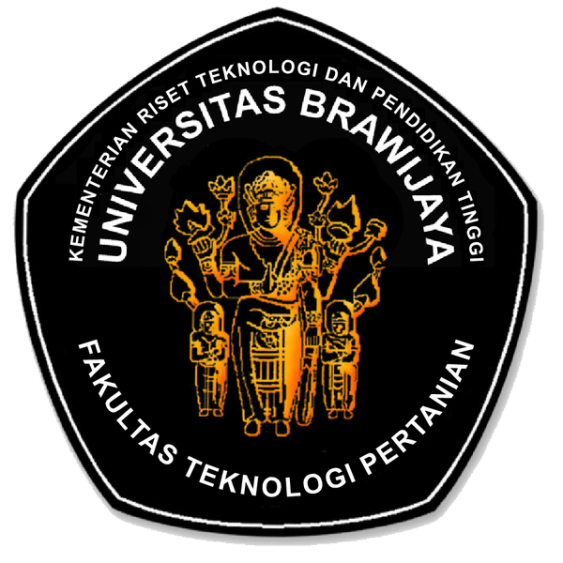 FAKULTAS TEKNOLOGI PERTANIANUNIVERSITAS BRAWIJAYAKode/No: 01000 07302FAKULTAS TEKNOLOGI PERTANIANUNIVERSITAS BRAWIJAYATanggal: 6 April 2017INSTRUKSI KERJA PENGGUNAAN ALAT HAND REFRACTOMETERRevisi: 0INSTRUKSI KERJA PENGGUNAAN ALAT HAND REFRACTOMETERHalaman: 1 dari 10ProsesPenanggungjawabPenanggungjawabPenanggungjawabTanggalProsesNamaJabatanTandatanganTanggal1. PerumusanRizky L.R. Silalahi, STP, M.ScKetua GJM FTP6 April 20172. PemeriksaanAgustin Krisna Wardana, STP, Wakil Dekan I FTP6 April 20173. PersetujuanDr. Ir. Sudarminto S.YDekan FTP6 April 20174. PenetapanDr. Ir. Sudarminto S.YDekan FTP6 April 20175. PengendalianRizky L.R. Silalahi, M.ScKetua GJM FTP6 April 2017